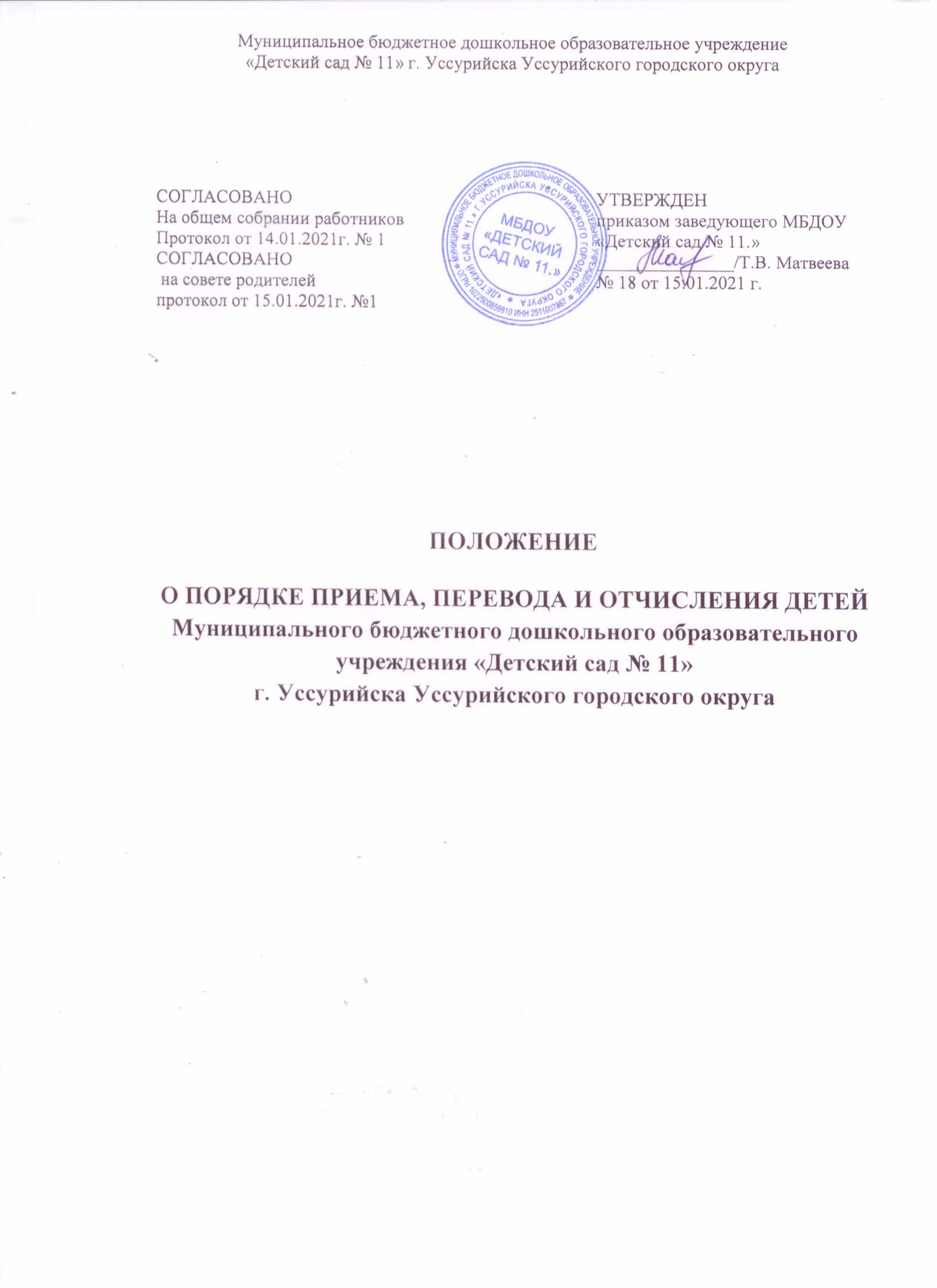 1.Общие положенияНастоящее Положение регулирует деятельность МБДОУ «Детский сад №11.» в части приема, перевода и отчисления воспитанников в дошкольное образовательное учреждение (далее – ДОУ).ДОУ при приеме, переводе и отчислении воспитанников в учреждение руководствуется: Федеральным законом от 29.12.2012 г. № 273-ФЗ «Об образовании в Российской Федерации»;приказом Министерства просвещения Российской Федерации от 15.05.2020 № 236 «Об утверждении Порядка приема на обучение по образовательным программам дошкольного образования»; приказом Министерства образования и науки Российской Федерации (Минобрнауки России) от 28.12.2015 г.  № 1527 г. Москва «Об утверждении Порядка и условий осуществления перевода, обучающихся            из одной организации, осуществляющей образовательную деятельность            по образовательным программам дошкольного образования, в другие организации, осуществляющие образовательную деятельность                          по образовательным программам соответствующих уровня и направленности»;  приказом Министерства просвещения Российской Федерации от 21 января 2019 г. № 30 «Изменения, которые вносятся в Порядок и условия осуществления перевода обучающихся из одной организации, осуществляющей образовательную деятельность по образовательным программам дошкольного образования, в другие организации, осуществляющие образовательную деятельность по образовательным программам соответствующих уровня и направленности, утвержденные приказом Министерства образования и науки Российской Федерации от 28 декабря 2015 г. N 1527»;Постановление Главного государственного санитарного врача Российской Федерации от 28 сентября 2020 г. № 28 «Об утверждении санитарных правил СП 2.4.3648-20 «Санитарно-эпидемиологические требования к организациям воспитания и обучения, отдыха и оздоровления детей и молодежи», уставом ДОУ.Настоящее положение принято с целью обеспечения реализации прав ребенка на общедоступное, бесплатное дошкольное образование в муниципальном дошкольном образовательном учреждении.Данное Положение действительно до замены новым.2. Порядок комплектования УчрежденияГруппы комплектуются в соответствии с Уставом ДОУ и направлениями, выданными управлением образования г. Уссурийска. Детей в ДОУ направляет управление образования г. Уссурийска.Направление на ребенка в ДОУ имеет номер, сведения о ребенке      и является документом строгой отчетности.2.4. Заведующий ДОУ ежегодно в срок до 31 мая предоставляет учредителю предложения по комплектованию и доукомплектованию групп на новый учебный год. 2.5. В течение 7 дней со дня отчисления воспитанника информирует комиссию об освобождении мест, в группах.2.6. Комплектование ДОУ на новый учебный год производится в сроки     с 1 июня по 31 августа текущего года, в остальное время проводится доукомплектование ДОУ в соответствии с установленными нормативами при наличии свободных мест.2.7. Предельная наполняемость групп ДОУ устанавливается в соответствии с санитарно-эпидемиологическими правилами и нормативами СП 2.4.3648-20.Порядок приема детей в ДОУ.3.1. ДОУ   обеспечивает прием всех граждан, имеющих право на получение дошкольного образования и проживающих на территории, за которой закреплена указанная образовательная организация.3.2. Прием в ДОУ осуществляется в течение всего календарного года при наличии свободных мест. 3.3. В приеме может быть отказано только по причине отсутствия в нем свободных мест.3.4. Документы о приеме подаются в ДОУ после получения направление в рамках реализации государственной и муниципальной услуги, предоставляемой управлением образования.3.5. Прием детей в ДОУ осуществляется по личному заявлению родителя (законного представителя) ребенка при предъявлении оригинала документа, удостоверяющего личность родителя (законного представителя).  В заявлении родителями (законными представителями) указываются следующие сведения:В заявлении для направления и (или) приема родителями (законными представителями) ребенка указываются следующие сведения:а) фамилия, имя, отчество (последнее - при наличии) ребенка;б) дата рождения ребенка;в) реквизиты свидетельства о рождении ребенка;г) адрес места жительства (места пребывания, места фактического проживания) ребенка;д) фамилия, имя, отчество (последнее - при наличии) родителей (законных представителей) ребенка;е) реквизиты документа, удостоверяющего личность родителя (законного представителя) ребенка;ж) реквизиты документа, подтверждающего установление опеки (при наличии);з) адрес электронной почты, номер телефона (при наличии) родителей (законных представителей) ребенка;и) о выборе языка образования, родного языка из числа языков народов Российской Федерации, в том числе русского языка как родного языка;к) о потребности в обучении ребенка по адаптированной образовательной программе дошкольного образования и (или) в создании специальных условий для организации обучения и воспитания ребенка-инвалида в соответствии с индивидуальной программой реабилитации инвалида (при наличии);л) о направленности дошкольной группы;м) о необходимом режиме пребывания ребенка;н) о желаемой дате приема на обучение.Форма заявления представлена в приложении № 1 и размещена на сайте ДОУ.3.6. При предоставлении направления в ДОУ родители (законные представители) знакомятся с данным Положением.3.7. Прием в ДОУ осуществляется по личному заявлению родителя (законного представителя) ребенка при предъявлении оригинала документа, удостоверяющего личность родителя (законного представителя) основании следующих документов:1)  направление (путевка) органа управления образования;2)  медицинское заключение (при приеме детей, впервые поступающих в ДОУ);3) копия свидетельства о рождении ребенка;4) свидетельство о регистрации ребенка по месту жительства или по месту пребывания на закрепленной территории или документ, содержащий сведения о регистрации ребенка по месту жительства или по месту пребывания. Копии предъявляемых при приеме документов хранятся в ДОУ на время обучения ребенка.3.8. При приеме детей ДОУ знакомит родителей (законных представителей) со следующими документами: с Уставом, лицензией на осуществление образовательной деятельности, с образовательными программами и другими документами, регламентирующими организацию и осуществление образовательной деятельности, права и обязанности воспитанников.3.9. Факт ознакомления родителей (законных представителей) ребенка, в том числе через информационные системы общего пользования, с лицензией на осуществление образовательной деятельности, уставом образовательной организации, с образовательными программами и другими документами, регламентирующими организацию и осуществление образовательной деятельности, права и обязанности воспитанников фиксируется в заявлении о приеме и заверяется личной подписью родителей (законных представителей) ребенка.Подписью родителей (законных представителей) ребенка фиксируется также согласие на обработку их персональных данных и персональных данных ребенка в порядке, установленном законодательством Российской Федерации.3.10. Требование представления иных документов для приема детей в ДОУ в части, не урегулированной законодательством об образовании, не допускается.3.11. Дети с ограниченными возможностями здоровья принимаются на обучение по адаптированной образовательной программе дошкольного образования только с согласия родителей (законных представителей) и на основании рекомендаций психолого-медико-педагогической комиссии.3.12. Заявление о приеме в ДОУ и прилагаемые к нему документы, представленные родителями (законными представителями) детей, регистрируются руководителем ДОУ или уполномоченным им должностным лицом, ответственным за прием документов, в журнале приема заявлений о приеме в ДОУ. Форма журнала представлена в приложении № 2.После регистрации заявления родителям (законным представителям) детей выдается расписка в получении документов, содержащая информацию о регистрационном номере заявления о приеме ребенка в ДОУ, перечне представленных документов. Расписка заверяется подписью должностного лица ДОУ, ответственного за прием документов, и печатью ДОУ.3.13. Взаимоотношения между ДОУ и родителями (законными представителями) регулируются договором между ними, который не ограничивает установленные законодательством РФ права сторон. Включает в себя взаимные права, обязанности и ответственность сторон, возникающие в процессе воспитания, обучения, развития, присмотра, ухода и оздоровления детей, длительность пребывания ребенка в ДОУ, а также расчет размера платы, взимаемой с родителей (законных представителей) за содержание, присмотр и уход ребенка в ДОУ. Договор заключается в 2-х экземплярах, с выдачей 1-го экземпляра договора родителю (законному представителю).3.14. Руководитель образовательной организации издает распорядительный акт о зачислении ребенка в образовательную организацию (далее - распорядительный акт) в течение трех рабочих дней после заключения договора. Распорядительный акт в трехдневный срок после издания размещается на информационном стенде образовательной организации. На официальном сайте образовательной организации в сети Интернет размещаются реквизиты распорядительного акта, наименование возрастной группы, число детей, зачисленных в указанную возрастную группу". 3.15. В Книгу учета движения детей заносятся сведения о ребенке и его родителях (законных представителях). Книга прошнурована, пронумерована и скреплена печатью ДОУ, подписью заведующего.3.16. На каждого ребенка, зачисленного в ДОУ, заводится личное дело, в состав которого входят следующие документы:а) направление (путевка), выданное управлением образования;б) заявление о приеме ребенка в ДОУ;в) копия свидетельства о рождении;г) свидетельство о регистрации ребенка по месту жительства или по месту пребывания на закрепленной территории или документ, содержащий сведения о регистрации ребенка по месту жительства или по месту пребывания;  д) договор об образовании при приеме детей на обучение по образовательным программам дошкольного образования.3.17. Начисление родительской платы за содержание вновь принятых детей производится со дня их фактического пребывания в ДОУ.4. Порядок, основания и условия осуществления перевода воспитанников из одного дошкольного образовательного учреждения в другое дошкольное образовательное учреждение4.1. Перевод воспитанника в другую образовательную организацию осуществляется в порядке и на условиях, определенных законодательством Российской Федерации на основании заявления родителей (законных представителей) воспитанника, распорядительного акта Управления образования г. Уссурийска и МБДОУ «Детский сад № 11.» в следующих случаях: - по инициативе родителей (законных представителей) воспитанника: - в случае прекращения деятельности МБДОУ «Детский сад № 11.», аннулирования лицензии на осуществление образовательной деятельности (далее - лицензия): - в случае приостановления действия лицензии МБДОУ «Детский сад № 11.»; - на время капитального ремонта МБДОУ «Детский сад № 11.»; - на летний период. 4.2. Учредитель МБДОУ «Детский сад № 11.» обеспечивает перевод воспитанников с письменного согласия их родителей (законных представителей). 4.3. Перевод воспитанников не зависит от периода (времени) учебного года. 4.4. Порядок, основания и условия перевода воспитанников по инициативе их родителей (законных представителей): 4.4.1. В случае перевода воспитанника по инициативе его родителей (законных представителей) родители (законные представители) воспитанника: - осуществляют выбор принимающего дошкольного образовательного учреждения (далее - ДОУ); обращаются в выбранное ДОУ с запросом о наличии свободных мест соответствующей возрастной категории воспитанника и необходимой направленности группы, в том числе с использованием информационно-телекоммуникационной сети «Интернет» (далее - сеть Интернет); - при отсутствии свободных мест в выбранном ДОУ обращаются в Управление образования для определения принимающей образовательной организации из числа муниципальных дошкольных образовательных учреждений; - обращаются в исходное ДОУ с заявлением об отчислении воспитанника в связи с переводом в принимающее ДОУ. Заявление о переводе может быть направлено в форме электронного документа с использованием сети Интернет. 4.4.2. В заявлении родителей (законных представителей) воспитанника об отчислении в порядке перевода в принимающее ДОУ указываются: а) фамилия, имя, отчество (при наличии) воспитанника; б) дата рождения; в) направленность группы; д) наименование принимающего ДОУ. 4.4.3. Личное дело представляется родителями (законными представителями) обучающегося в принимающую организацию вместе с заявлением о зачислении обучающегося в указанную организацию в порядке перевода из исходной организации и предъявлением оригинала документа, удостоверяющего личность родителя (законного представителя) обучающегося.4.4.4. Факт ознакомления родителей (законных представителей) с уставом принимающей организации, лицензией на осуществление образовательной деятельности, учебно-программной документацией и другими документами, регламентирующими организацию и осуществление образовательной деятельности, фиксируется в заявлении о зачислении обучающегося в указанную организацию в порядке перевода и заверяется личной подписью родителей (законных представителей) несовершеннолетнего обучающегося". 4.4.5. При приеме в порядке перевода на обучение по образовательным программам дошкольного образования выбор языка образования, родного языка из числа языков народов Российской Федерации, в том числе русского языка как родного языка, осуществляется по заявлениям родителей (законных представителей) несовершеннолетних обучающихся". 4.4.6. В случае переезда в другую местность родителей (законных представителей) обучающегося указывается, в том числе, населенный пункт, муниципальное образование, субъект Российской Федерации, в который осуществляется переезд. 4.4.7. Форма заявления родителей (законных представителей) воспитанника об отчислении в порядке перевода в принимающее дошкольное образовательное учреждение размещается в ДОУ на информационном стенде и на официальном сайте ДОУ в сети Интернет. Форма заявления представлена в приложении № 3.4.4.8. На основании заявления родителей (законных представителей) воспитанника об отчислении в порядке перевода МБДОУ «Детский сад № 11.» в трехдневный срок издает приказ об отчислении воспитанника в порядке перевода с указанием принимающего ДОУ. 4.4.9. МБДОУ «Детский сад № 11.» выдает родителям (законным представителям) личное дело воспитанника (далее - личное дело). 4.4.10. Требование предоставления других документов в качестве основания для зачисления воспитанника в принимающее дошкольное образовательное учреждение в связи с переводом из исходного ДОУ не допускается. 4.4.11. Личное дело представляется родителями (законными представителями) воспитанника в принимающее дошкольное образовательное учреждение вместе с заявлением родителей (законных представителей) о зачислении воспитанника в принимающее ДОУ в порядке перевода из исходного ДОУ и предъявлением оригинала документа, удостоверяющего личность родителя (законного представителя) воспитанника. 4.4.9. Форма заявления родителей (законных представителей) о зачислении воспитанника в МБДОУ «Детский сад № 11.» в порядке перевода из исходного ДОУ размещается на информационных стендах и на официальном сайте МБДОУ «Детский сад № 11.» в сети Интернет.  Форма заявления представлена в приложении № 4.4.4.12. После приема заявления родителей (законных представителей) о зачислении МБДОУ «Детский сад № 11.» в порядке перевода из исходной образовательной организации и личного дела МБДОУ «Детский сад № 11.» заключает договор об образовании по образовательным программам дошкольного образования с родителями (законными представителями) воспитанника и в течение трёх рабочих дней после его заключения издает приказ о зачислении воспитанника в порядке перевода. 4.4.13. МБДОУ «Детский сад № 11.» при зачислении воспитанника, отчисленного из исходного ДОУ, в течение двух рабочих дней, с даты издания приказа о зачислении воспитанника в порядке перевода, письменно уведомляет исходное ДОУ о номере и дате приказа о зачислении воспитанника в МБДОУ «Детский сад № 11.» Форма уведомления представлена в приложении № 5.4.5. Порядок, основания и условия перевода воспитанников в случае прекращения деятельности МБДОУ «Детский сад № 11.», аннулирования лицензии, в случае приостановления действия лицензии. 4.5.1. При принятии решения о прекращении деятельности МБДОУ «Детский сад № 11.» в соответствующем распорядительном акте учредителя указывается принимающее дошкольное образовательное учреждение либо перечень принимающих ДОУ (далее принимающее ДОУ), в которую(ые) будут переводиться воспитанники на основании письменных согласий их родителей (законных представителей) на перевод. 4.5.2. О предстоящем переводе МБДОУ «Детский сад № 11.» в случае прекращения своей деятельности обязано уведомить родителей (законных представителей) воспитанников в письменной форме в течение пяти рабочих дней с момент издания распорядительного акта учредителя о прекращении деятельности МБДОУ «Детский сад № 11.», а также поместить указанное уведомление на своем официальном сайте в сети Интернет. Данное уведомление должно содержать сроки предоставления письменных согласий родителей (законных представителей) воспитанников на перевод воспитанников в принимающее дошкольное образовательное учреждение. 4.5.3. О причине, влекущей за собой необходимость перевода воспитанников МБДОУ «Детский сад № 11.» обязано уведомить учредителя, родителей (законных представителей) воспитанников в письменной форме, а также разместить указанное уведомление на своем официальном сайте в сети Интернет: - в случае аннулирования лицензии в течение пяти рабочих дней с момента вступления в законную силу решения суда; - в случае приостановления действия лицензии в течение пяти рабочих дней с момента внесения в Реестр лицензий сведений, содержащих информацию о принятом федеральным органом исполнительной власти, осуществляющим функции по контролю и надзору в сфере образования, или органом, исполнительной власти субъекта Российской Федерации, осуществляющим переданные Российской Федерацией полномочия в сфере образования, решении о приостановлении действия лицензии. 4.5.4. Учредитель, за исключением случая, указанного в пункте 4.5.1. настоящего Порядка, осуществляет выбор принимающего ДОУ с использованием информации, предварительно полученной от исходной образовательной организации, о списочном составе обучающихся с указанием возрастной категории обучающихся, направленности группы и осваиваемых ими образовательных программ дошкольного образования. 4.5.5. МБДОУ «Детский сад № 11.» доводит до сведения родителей (законных представителей) воспитанников полученную от учредителя информацию о дошкольных образовательных учреждениях, которые дали согласие на перевод воспитанников из МБДОУ «Детский сад № 11.», а также о сроках предоставления письменных согласий родителей (законных представителей) воспитанников на перевод воспитанников в принимающее ДОУ. Указанная информация доводится в течение десяти рабочих дней с момента ее получения и включает в себя: -  наименование принимающего ДОУ;-  перечень реализуемых образовательных программ дошкольного образования;-  возрастную категорию воспитанников;-  направленность группы;-  количество свободных мест. 4.5.6. После получения письменных согласий родителей (законных представителей) воспитанников МБДОУ «Детский сад № 11.» издает приказ об отчислении воспитанников в порядке перевода в принимающее ДОУ с указанием основания такого перевода (прекращение деятельности ДОУ, аннулирование лицензии, приостановление деятельности лицензии). 4.5.7. В случае отказа от перевода в предлагаемое принимающее ДОУ родители (законные представители) воспитанника указывают это в письменном заявлении. 4.5.8. МБДОУ «Детский сад № 11.» передает в принимающее ДОУ списочный состав воспитанников, письменные согласия родителей (законных представителей) воспитанников, личные дела. 5. Перевод воспитанника из группы в группу без изменения условий получения образования воспитанником5.1. К переводу воспитанников МБДОУ «Детский сад № 11.» из группы в группу без изменения условий получения образования относятся: - перевод воспитанника, обучающегося по образовательной программе дошкольного образования из одной группы МБДОУ «Детский сад № 11.» в другую группу такой же направленности без изменения образовательной программы. 5.2. Перевод воспитанника МБДОУ «Детский сад № 11.» из группы в группу без изменения условий получения образования возможен: - по инициативе родителей (законных представителей) воспитанника; - по инициативе МБДОУ «Детский сад № 11.»5.3. В переводе может быть отказано только при отсутствии свободных мест в группе, в которую заявлен перевод. 5.4. Перевод из группы в группу по инициативе родителей (законных представителей) воспитанника возможен при наличии свободных мест в группе, в которую планируется перевод воспитанника. 5.5. Перевод по инициативе родителей (законных представителей) осуществляется на основании заявления. 5.5.1. В заявлении указываются: а) фамилия, имя, отчество (при наличии) воспитанника; б) дата рождения: в) номер и направленность группы, которую посещает воспитанник; г) номер (название) и направленность группы, в которую заявлен перевод. Форма заявления представлена в приложении № 6.5.5.2. Заявление родителей (законных представителей) о переводе воспитанника из группы в группу регистрируется соответствии с установленными в МБДОУ «Детский сад № 11.» правилами организации делопроизводства. Заявление родителей (законных представителей) рассматривается заведующим или ответственным лицом, назначенным заведующим в течение 5 дней. 5.6. Заведующий издает приказ о переводе воспитанника в течение 3 дней с момента принятия решения об удовлетворении заявления родителей (законных представителей) о переводе воспитанника МБДОУ «Детский сад № 11.» из группы в группу без изменения условий получения образования. 5.7. В случае отсутствия свободных мест в группе, в которую заявлен перевод, заведующим или ответственным лицом на заявлении проставляется соответствующая отметка с указанием основания для отказа, даты рассмотрения заявления, должности, подписи и ее расшифровки. 5.7.1. Родители (законные представители) воспитанника уведомляются об отказе в удовлетворении заявления в письменном виде в течение 3 дней с даты рассмотрения заявления. Уведомление регистрируется в соответствии с установленными правилами делопроизводства. Копия уведомления об отказе хранится в личном деле воспитанника. 5.7.2. Факт ознакомления родителей (законных представителей) воспитанника с уведомлением фиксируется на копии уведомления в личном деле воспитанника и заверяется личной подписью родителей (законных представителей). 5.8. Перевод воспитанника (воспитанников) из группы в группу по инициативе МБДОУ «Детский сад № 11.» возможен в случаях: а) изменения количества групп одинаковой направленности, реализующих образовательную программу одинакового уровня и направленности, в том числе путем объединения групп; б) по достижении воспитанником возраста 5 лет, в случае если воспитанник посещает разновозрастную группу для детей от 3-х до 5 лет (ребенок переводится в разновозрастную группу для детей от 5-ти до 7 лет); в) изменения количества групп по присмотру и уходу без реализации образовательной программы, в том числе путем объединения групп. 5.9. Перевод воспитанника (воспитанников) МБДОУ «Детский сад № 11.» из группы в группу без изменения условий получения образования по инициативе детского сада оформляется приказом. При переводе должно быть учтено мнение и пожелания родителей (законных представителей) воспитанника (воспитанников) с учетом обеспечения требований законодательства к порядку организации и осуществления образовательной деятельности по образовательным программам дошкольного образования. Получение письменного согласия родителей (законных представителей) воспитанника (воспитанников) на такой перевод не требуется. 5.10. Решение МБДОУ «Детский сад № 11.» о предстоящем переводе воспитанника (воспитанников) с обоснованием принятия такого решения доводится до сведения родителей (законных представителей) воспитанника (воспитанников) не позднее, чем за 5 дней до издания приказа о переводе. 5.11. При переводе более двух воспитанников детского сада из группы в группу без изменения условий получения образования решение о переводе (без указания списочного состава групп) с обоснованием принятия такого решения размещается па информационном стенде МБДОУ «Детский сад № 11.» и на официальном сайте в сети Интернет. Издание приказа о переводе в этом случае осуществляется с учетом мнения совета родителей (законных представителей) воспитанников. 6. Отчисление из ДОУ 6.1. Прекращение образовательных отношений (отчисление воспитанника) возможно по основаниям, предусмотренным законодательством Российской Федерации: а) в связи с получением образования (завершением обучения): б) по инициативе родителей (законных представителей), в том числе в случае перевода воспитанника для продолжения обучения в другое дошкольное образовательное учреждение; в) но обстоятельствам, не зависящим от воли родителей (законных представителей) воспитанника; г) по другим основаниям, установленным законом. 6.2. При прекращении образовательных отношений в связи с получением образования (завершением обучения) заведующий издает приказ об отчислении воспитанника. 6.3. Досрочное прекращение образовательных отношений по инициативе родителей (законных представителей) несовершеннолетнего обучающегося не влечет за собой возникновения каких-либо дополнительных, в том числе материальных, обязательств указанного обучающегося перед организацией, осуществляющей образовательную деятельность.6.3.1. Досрочное прекращение образовательных отношений по инициативе родителей (законных представителей) осуществляется на основании заявления. В заявлении указываются: а) фамилия, имя, отчество (при наличии) воспитанника; б) дата рождения: в) номер (название) и направленность группы, которую посещает воспитанник; г) дата отчисления. Форма заявления представлена в приложении № 7. 6.3.2. Заявление родителей (законных представителей) об отчислении регистрируется в Журнале регистрации заявлений на отчисление. 6.3.3. Заведующий издаёт приказ об отчислении воспитанника в течение 3 дней с даты регистрации заявления, но не позднее даты отчисления, указанной в заявлении. В приказе указывается дата отчисления воспитанника. 6.3.4. Договор об образовании, заключённый с родителями (законными представителями) воспитанника расторгается на основании изданного приказа с даты отчисления воспитанника. 6.3.5. Заявление родителей (законных представителей) воспитанника об отчислении может быть отозвано в любой момент до даты отчисления, указанной в заявлении. Отзыв заявления об отчислении оформляется в письменном виде и заверяется личной подписью родителей (законных представителей). 6.3.6. Отзыв заявления родителей (законных представителей) об отчислении регистрируется в соответствии с установленными в МБДОУ «Детский сад № 11.» правилами организации делопроизводства. На отозванном заявлении об отчислении проставляется отметка с указанием даты отзыва заявления. 6.4. Права и обязанности воспитанника, предусмотренные законодательством об образовании и локальными нормативными актами МБДОУ «Детский сад № 11.» прекращаются с даты его отчисления из МБДОУ «Детский сад № 11.»Регистрационный  №                                                                                                       Приложение № 1                                                                                                                                   Заведующему________________________________________________________________________________наименование образовательной организации______________________________________________ФИО заведующего______________________________________________ФИО родителя (законного представителя)______________________________________________паспорт_______________________________________номер, серия, кем, когда выдан____________________________________________________________________________________________адрес электронной почты, телефон (при наличии)ЗАЯВЛЕНИЕПрошу зачислить моего(мою) сына (дочь), _______________________________________________________________________________________,                                                                                       ФИО ребенка, дата рождениясвидетельство о рождении: _______________________________________________________________________________________, номер, серия, кем, когда выданпроживающе(го),(ей) по адресу: _______________________________________________________________________________________,места пребывания, места фактического проживанияна обучение по образовательной программе дошкольного образования в группу _______________________________________________________________________________________общеразвивающей, компенсирующей, оздоровительной, комбинированной направленностис режимом пребывания: _______________________________________________________________________________________кратковременного пребывания (до 5 часов в день); сокращенного пребывания (8-10-часовое пребывание); полного дня (10,5-12 - часовое пребывание); продленного дня (13-14 - часовое пребывание); круглосуточного пребывания.Сведения о втором родителе (законном представителе): _______________________________________________________________________________________ФИО, адрес электронной почты, телефон (при наличии)Реквизиты документа, подтверждающего установление опеки (при наличии) _______________________________________________________________________________________Желаемая дата приема на обучение:  с   «_____»_________________20___г. Язык образования – _____________    , родной язык из числа языков народов России – ____________Потребность в обучении по адаптированной образовательной программе дошкольного образования и (или) в создании специальных условий для организации обучения и воспитания ребенка-инвалида в соответствии с индивидуальной программой реабилитации инвалида (при наличии) _______________Дата___________	                              __________________	                                            _________________                                                           Подпись                                                        	     РасшифровкаС уставом, лицензией на право осуществления образовательной деятельности, образовательными программами и иными документами, регламентирующими организацию и осуществление образовательной деятельности, права и обязанности воспитанников  ознакомлен(а).Дата___________	                              __________________	                                            _________________                                                           Подпись                                                        	     РасшифровкаДаю согласие на обработку моих персональных данных и  персональных данных моего ребенка, в объеме, указанном в заявлении и прилагаемых документах, в целях обеспечения соблюдения требований Федерального закона от 29.12.2012 № 273-ФЗ «Об образовании в Российской Федерации» и иных нормативных правовых актов сферы образования на срок действия  договора об образовании по образовательным программам дошкольного образования.Дата___________	                              __________________	                                            _________________                                                           Подпись                                                        	     РасшифровкаПриложение № 2ЖУРНАЛ ПРИЕМА ЗАЯВЛЕНИЙ О ПРИЕМЕ В МБДОУ № _______Приложение № 3Заведующему ______________________________________________________________________(наименование образовательной организации)_________________________________________(ФИО заведующего)от родителя (законного представителя)фамилия _______________________________имя ___________________________________отчество _______________________________ЗАЯВЛЕНИЕ об отчислении в порядке перевода Прошу отчислить моего ребёнка ____________________________________________________________________(фамилия, имя, отчество (при наличии),____________________________________________________________________ (дата рождения ребёнка)из Муниципального бюджетного дошкольного образовательного учреждения «Детский сад  №_____, группы общеразвивающей направленности в порядке перевода в___________________________________________________________________________ ____________________________________________________________________________(наименование (№) образовательного учреждения)в группу ____________________________ направленности с «____»______________20__ года. «____»____________20___ года            ______________                ______________                                                                             (подпись)                              (ФИО)            Регистрационный  №                                                                                                       Приложение № 4                                                                                                                                 Заведующему_________________________________наименование образовательной организации______________________________________________ФИО заведующего______________________________________________ФИО родителя (законного представителя)______________________________________________паспорт_______________________________________номер, серия, кем, когда выдан____________________________________________________________________________________________адрес электронной почты, телефон (при наличии)ЗАЯВЛЕНИЕПрошу зачислить моего(мою) сына (дочь), _______________________________________________________________________________________________,                                                                                       ФИО ребенка, дата рождениясвидетельство о рождении: _______________________________________________________________________________________________, номер, серия, кем, когда выданпроживающе(го),(ей) по адресу: _______________________________________________________________________________________________,места пребывания, места фактического проживанияна обучение по образовательной программе дошкольного образования в группу _______________________________________________________________________________________________общеразвивающей, компенсирующей, оздоровительной, комбинированной направленностив порядке перевода из ____________________________________________________________________________наименование образовательной организациив ______________________________________________________________________________________________наименование образовательной организациис режимом пребывания: _______________________________________________________________________________________________кратковременного пребывания (до 5 часов в день); сокращенного пребывания (8-10-часовое пребывание); полного дня (10,5-12 - часовое пребывание); продленного дня (13-14 - часовое пребывание); круглосуточного пребывания.Сведения о втором родителе (законном представителе): _______________________________________________________________________________________________ФИО, адрес электронной почты, телефон (при наличии)Реквизиты документа, подтверждающего установление опеки (при наличии) _____________________________Желаемая дата приема на обучение:  с   «_____»_________________20___г. Язык образования – _________________ , родной язык из числа языков народов России – _________________Потребность в обучении по адаптированной образовательной программе дошкольного образования и (или) в создании специальных условий для организации обучения и воспитания ребенка-инвалида в соответствии с индивидуальной программой реабилитации инвалида (при наличии) ____________________________________Дата___________	                                 __________________	                                       _________________                                                                        	 Подпись                                                      	РасшифровкаС уставом, лицензией на право осуществления образовательной деятельности, образовательными программами и иными документами, регламентирующими организацию и осуществление образовательной деятельности, права и обязанности воспитанников  ознакомлен(а).Дата___________	                              __________________	                                            _________________                                                                      	            Подпись                                                        	     РасшифровкаДаю согласие на обработку моих персональных данных и  персональных данных моего ребенка, в объеме, указанном в заявлении и прилагаемых документах, в целях обеспечения соблюдения требований Федерального закона от 29.12.2012 № 273-ФЗ «Об образовании в Российской Федерации» и иных нормативных правовых актов сферы образования на срок действия  договора об образовании по образовательным программам дошкольного образования.Дата___________	                  __________________	                                                     _________________                                                                       Подпись                                                        	                                   Расшифровка                                                                                                                                                            Приложение № 5МУНИЦИПАЛЬНОЕ БЮДЖЕТНОЕ ДОШКОЛЬНОЕ ОБРАЗОВАТЕЛЬНОЕ УЧРЕЖДЕНИЕ «ДЕТСКИЙ САД № ____»(адрес учреждения)от ______________ № ________________ на №____________ от _________________ Заведующему МБДОУ ___________________________ № и наименование ДОУ___________________________ ФИО заведующегоУВЕДОМЛЕНИЕо зачислении воспитанникаНастоящим уведомляем Вас о том, что _______________________________________________________________________________________________________________________________________                                                                                             (Ф.И.О. ребёнка, число, месяц, год рождения)зачислен в порядке перевода в МБДОУ «Детский сад  № 11.»  на основании приказа         «О зачислении в порядке перевода» от «____»________________20___ года   № _______ Заведующий МБДОУ д/с №  ___       ____________________         / __________________                                   				Подпись                                                        ФИО                                                  Приложение № 6Заведующему ______________________________________________________________________(наименование образовательной организации)__________________________________(ФИО заведующего)от родителя (законного представителя)фамилия ___________________________имя _______________________________ отчество ___________________________ЗАЯВЛЕНИЕо переводе ребёнка в другую группу Прошу перевести моего ребёнка ________________________________________________________________________________ ________________________________________________________________________________(фамилия, имя, отчество (при наличии)«____»____________20___ года рождения, из группы ___________________ направленности №______ в группу ________________________ направленности № ______ Муниципального бюджетного дошкольного образовательного учреждения «Детский сад № 11».«____»________________20__ года __________________ ________________________                                                                                         (подпись)                                     (Ф.И.О.)Приложение № 7Заведующему ________________________________________________________________________________(наименование образовательной организации)________________________________________(ФИО заведующего)от родителя (законного представителя)фамилия _______________________________имя ___________________________________отчество _______________________________ЗАЯВЛЕНИЕ об отчислении  Прошу отчислить моего ребёнка ____________________________________________________________________(фамилия, имя, отчество (при наличии),____________________________________________________________________ (дата рождения ребёнка)из Муниципального бюджетного дошкольного образовательного учреждения «Детский сад  № 11»  с   «____»______________20___ года в связи с_________________________________________________________________ (указать причину)«____»____________20___ года            ____________                ________________                                                                           (подпись)                              (ФИО)                                                                                                                                                                                                                  Рег.№ Дата подачи заявленияФИО родителя (законного представителя)ФИО ребенкаДокументы, предоставленные родителем (законным представителем)Документы, предоставленные родителем (законным представителем)Документы, предоставленные родителем (законным представителем)Документы, предоставленные родителем (законным представителем)Документы, предоставленные родителем (законным представителем)Подпись родителя о получении распискиРег.№ Дата подачи заявленияФИО родителя (законного представителя)ФИО ребенкаМедицинское заключениеКопиясвидетельства о рожденииСправка о регистрации по месту жительстваНаправление (путевка) Другие документы Подпись родителя о получении расписки